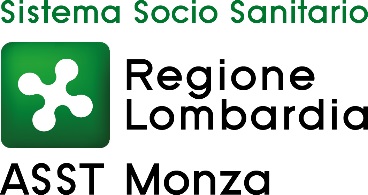 AZIENDA SOCIO SANITARIA TERRITORIALE (ASST) DI MONZA Via Pergolesi, 33 20900 MonzaTEMPI MEDI DI PAGAMENTO DEI FORNITORI DI BENI E SERVIZI QUARTO TRIMESTRE 2022giorni 46,16INDICATORE TRIMESTRALE AZIENDALE DI TEMPESTIVITA’ DEI PAGAMENTI QUARTO TRIMESTRE 2022AI SENSI DELL’ART. 9 COMMA 1 DEL DPCM DEL 22.09.2014-11,69                                                                                                                                                    Monza, 25 gennaio 2023